COUNTY COMMISSION RECORD, VERNON COUNTYWednesday, October 4, 2023,	                                                                     2nd October Adj.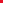 THE VERNON COUNTY COMMISSION MET, PURSUANT TO ADJOURNMENT, WEDNESDAY, OCTOBER 4, 2023, AT 9:00 A.M.  PRESENT: CINDY THOMPSON, NORTHERN COMMISSIONER; EVERETT L. WOLFE, SOUTHERN COMMISSIONER; ABSENT: JOE WILSON, PRESIDING COMMISSIONER-AT A MEETING ½ DAY IN CLINTON, MISSOURI        SEMA Commissioner Wilson attended a SEMA Declaration Application Review meeting in Clinton, Missouri. He shared information he received with the other Commissioners when he returned. ROAD AND BRIDGEMike Reasoner, Road and Bridge Foreman, presented the Commission with the estimated costs of the concrete pad and Culvert at the Fairgrounds for the Shooting Sports storage building. The Commissioners received a thank you from Jessie Volkman and Gina Newton for approving their plans to build the storage building.Mike reported that he heard back from Lindsey Chaffin with Great River Engineering about the VEEP study of the bridge on Dalton Road. He also advised the Commission that the Road and Bridge Crew would begin tearing out the bridge located on Chouteau Road in Section 7 of Bacon Township, roughly ½ mile East of C Highway, as of Tuesday morning, October 10th, and that the road will be closed until further notice.  An email was sent to affected parties.Commissioner Thompson returned a call to Mike Highfill in regard to the condition of Highways AA and C in the county.     TOWNSHIPSClay Lyons, Osage Township Trustee, and Bo Phillips, Richland Township Trustee, called on the Commissioners to inform them that forming a coalition of Townships is being discussed and that eight townships are planning to participate. Letters were mailed out to Montevallo and Virgil Townships including maps to be marked for  brush cutting purposes.					      INSURANCEDaniel Kay, Specialty Risk Insurance, called on the Commission to discuss the recently filed  lawsuit. He also discussed the roof of the Vernon County jail with Commissioner Wolfe.5K HOSTED BY NHSThe Commission received a call from a representative of Nevada High School regarding a donation box of winter coats, gloves, etc. that they would like to place on the Courthouse Lawn during the week of December 10th through December 16th, following the 5K that will be hosted on Saturday, December 9th. Commissioner Thompson made a motion to approve the donation box to be placed on the Courthouse lawn December 10th through December 16th. Commissioner Wolfe seconded. Both Commissioners voted yes to approve the motion.EXTENSION OFFICE Mikayla Fox and Linda Clinton from the Extension Office called on the Commission to discuss implementing an electronic calendar to be used for Fairgrounds reservations. Commissioner Thompson advised them to consult with Shane Balk of Inetvisions, LLC to begin the process.RECYCLING CENTERCommissioner Wolfe discussed salaries of part-time employees at the recycling center with Donnie Roberts, Recycling Center Supervisor.      MOWERSCommissioners Thompson and Wolfe discussed the condition of the mowers owned by the County.IN APPRECIATIONThank you letters were sent by mail and email to show appreciation to those who sponsored the Regional Commissioners meeting.					    EMPLOYEESMike Reasoner, Road and Bridge Foreman, presented the Commission with a letter requesting that David Irwin’s vacation time be extended.  Commissioner Thompson made the motion to approve the extension of vacation time. Commissioner Wolfe seconded. All voted unanimously to approve.A letter was also presented requesting that Mike Reasoner’s vacation time be extended to December 17, 2023. Commissioner Thompson made the motion to approve the extension of vacation time. Commissioner Wolfe seconded. All voted unanimously to approve.   DISCUSSIONCommissioners Thompson and Wolfe discussed road and bridge procedures.PRIOR MINUTESThe minutes from September 12, 2023 were read. Commissioner Thompson made the motion to approve with corrections. Commissioner Wolfe seconded. All voted yes to approve.The minutes from September 13, 2023 were read. Commissioner Thompson made the motion to approve with additions. Commissioner Wolfe seconded. All voted yes to approve.     ADJOURNOrdered that Commission adjourn at 3:20 P.M. until Tuesday, October 10, 2023.ATTEST: ________________________________ APPROVED:_____________________________		CLERK OF COMMISSION			       PRESIDING COMMISSIONER